To Register for a training class or event, go to myUMBC and log in.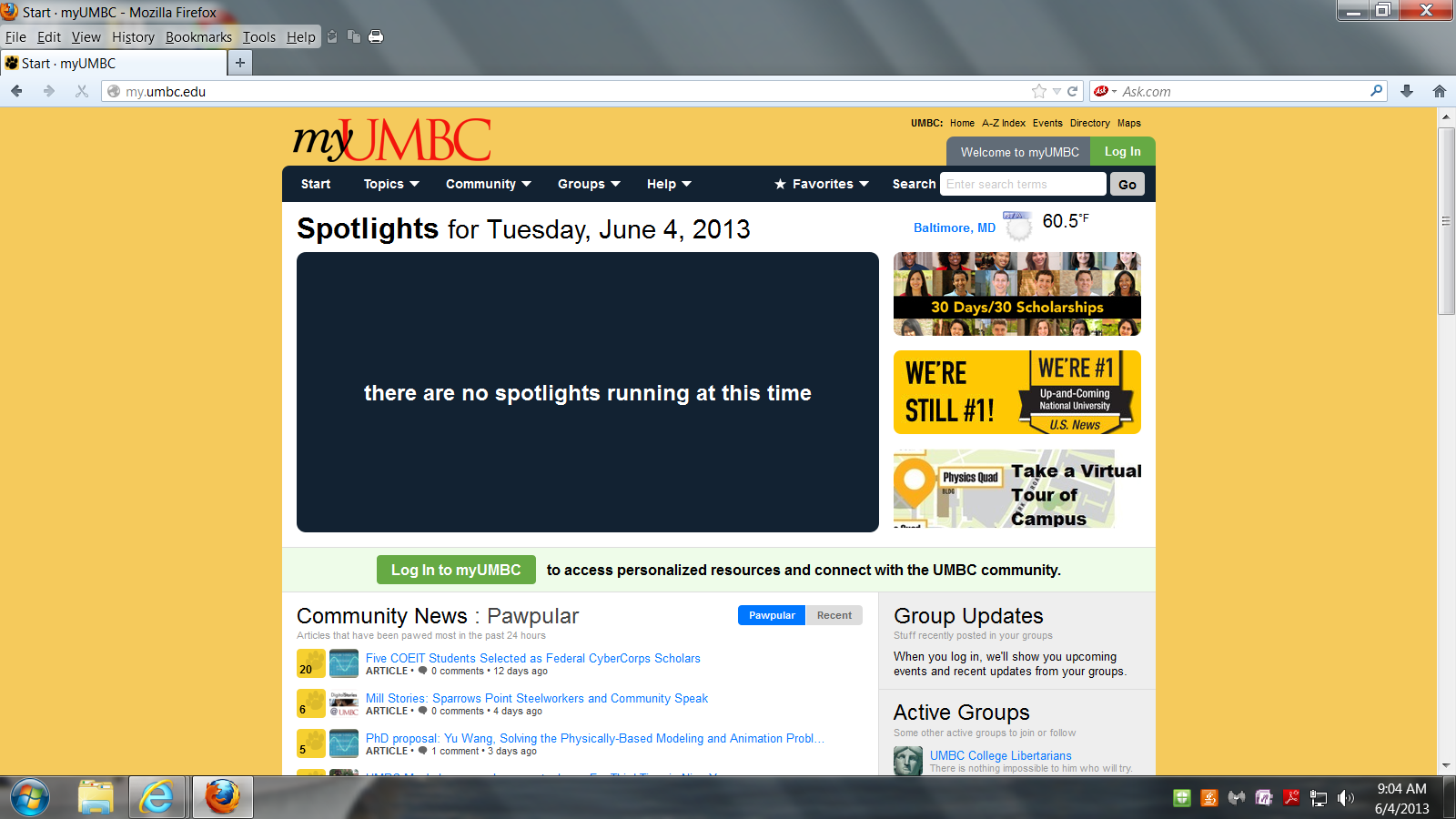 Click on Topics and select Staff Center.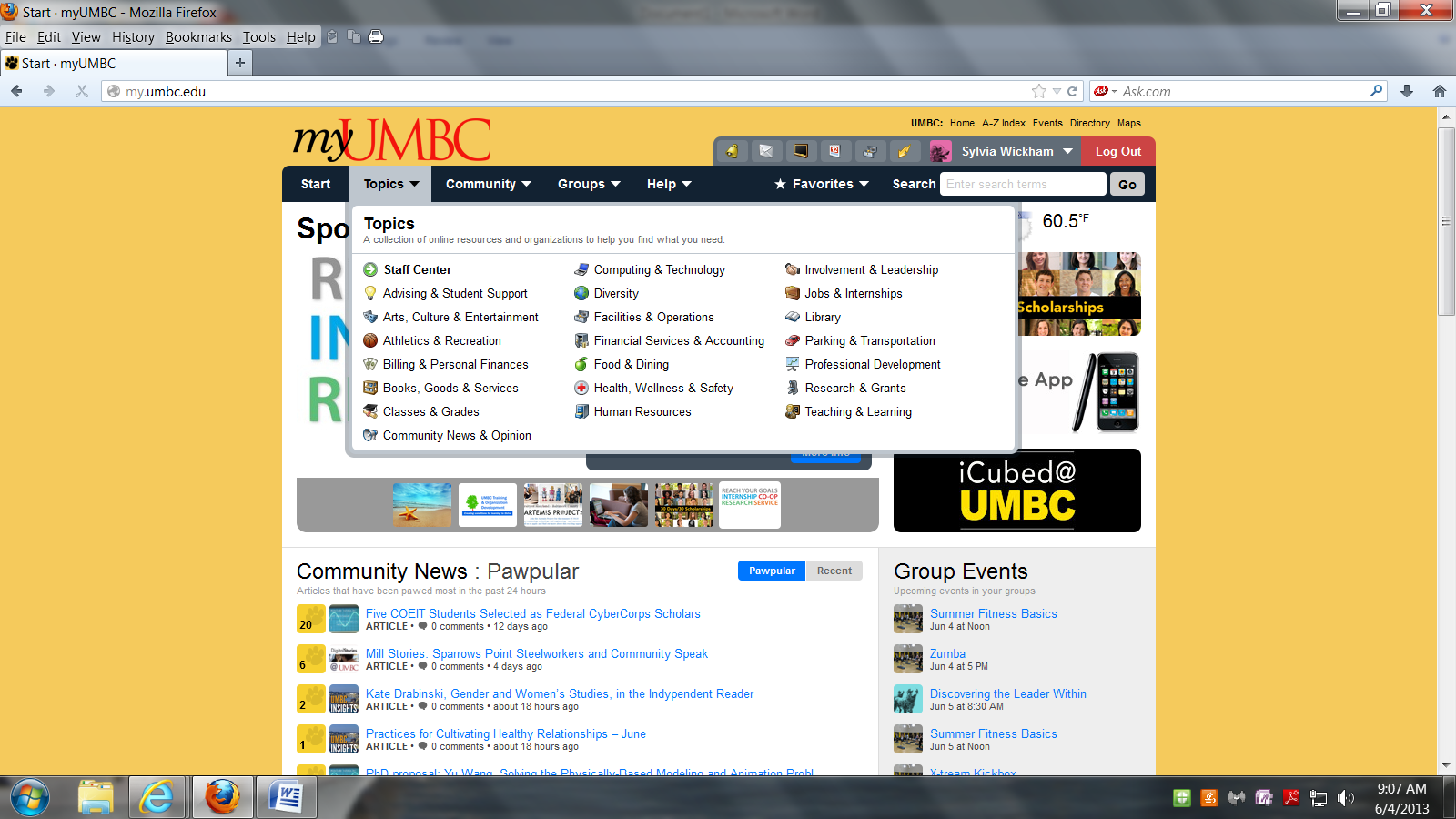 Select PS Training Site.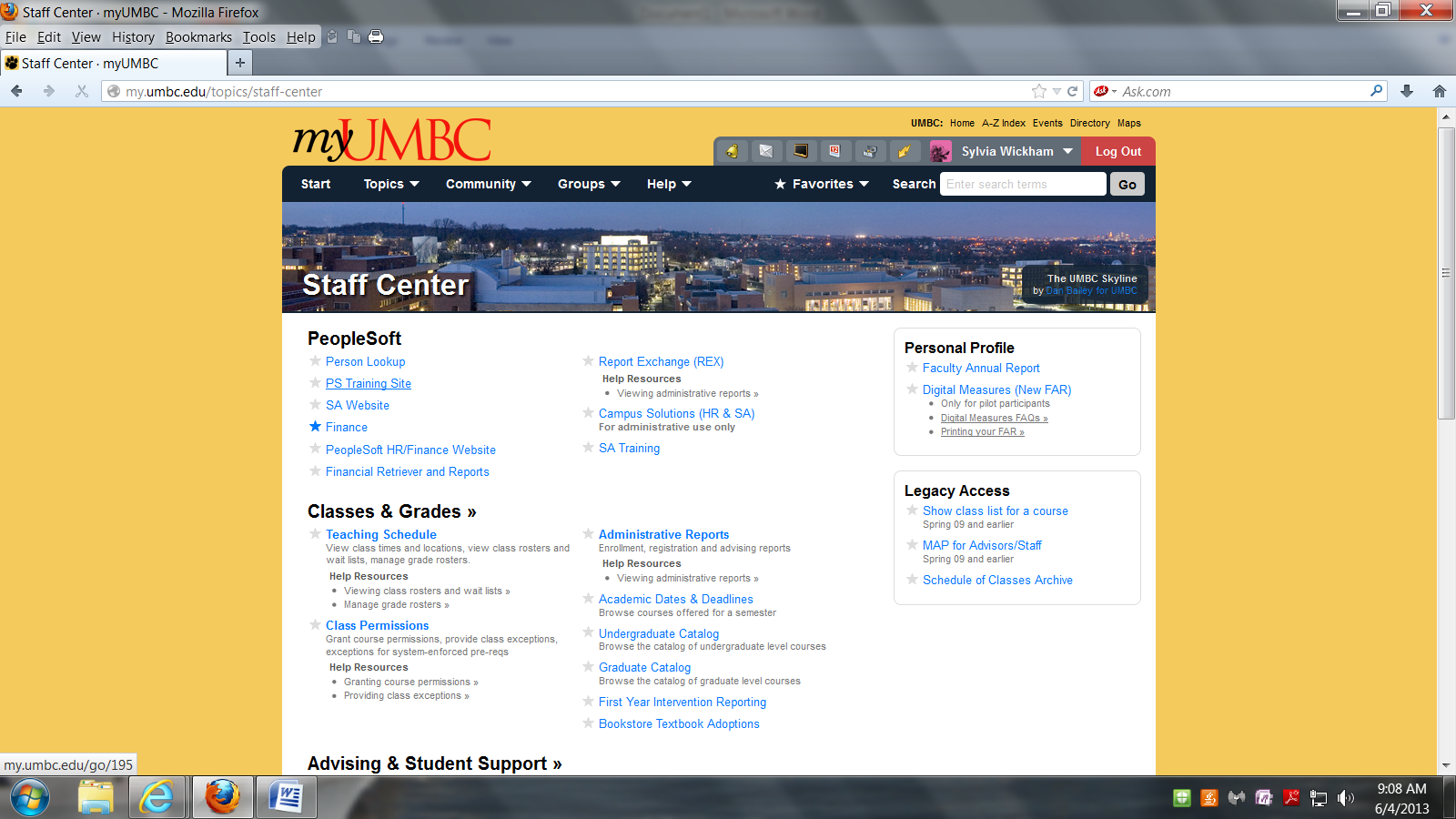 .Select the class/event you would like to attend and click on the heading of the class/event.  When the description opens up click the I Can Attend button.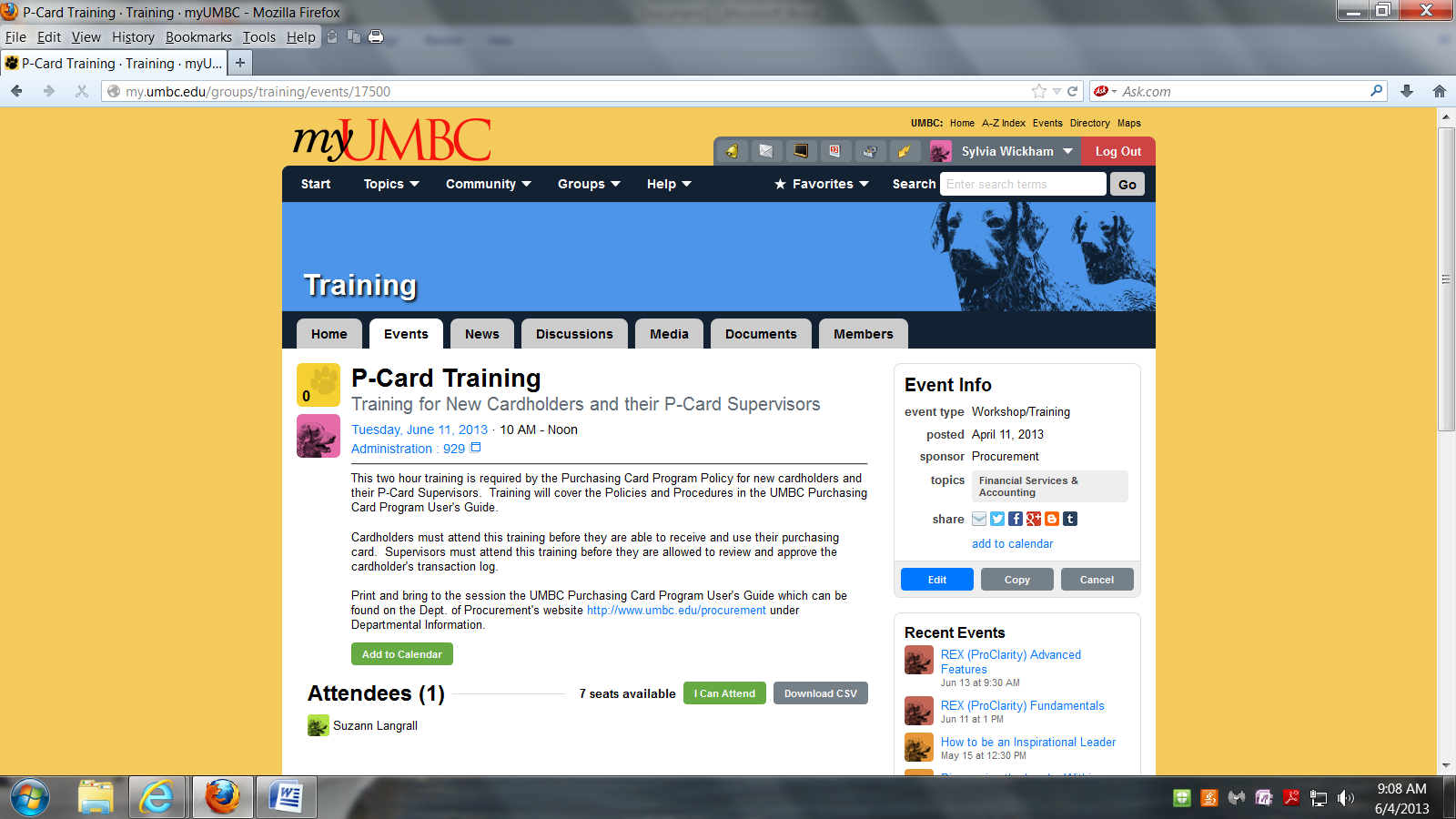 